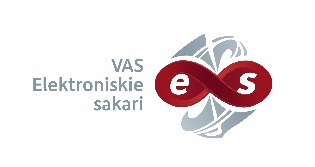 VAS “Elektroniskie sakari”Atklāts konkurss„Integrētas pakalpojumu sniegšanas darba vides uzturēšanas pakalpojumi”Iepirkuma identifikācijas Nr. VASES 2023/07Informācija par iepirkumu procedūru pieejama Elektronisko iepirkumu sistēmā:https://www.eis.gov.lv/EKEIS/Supplier/Procurement/100234